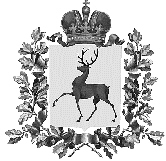 СОВЕТ ДЕПУТАТОВ ГОРОДСКОГО ОКРУГА НАВАШИНСКИЙНИЖЕГОРОДСКОЙ ОБЛАСТИРЕШЕНИЕот 26 мая 2016                                                                                                                                 № 156      Об организации и проведенииработ по благоустройствуи санитарной очистке территории городского округа Навашинскийв весенний период 2016годаЗаслушав и обсудив информацию заместителя главы администрации И.В.Павловского об организации и проведении работ по благоустройству и санитарной очистке территории городского округа Навашинский в весенний период 2016 года          Совет депутатов РЕШИЛ:Информацию об организации и проведении работ по благоустройству и санитарной очистке территории городского округа Навашинский в весенний период 2016 года принять к сведению.Рекомендовать Администрации городского округа Навашинский продолжить работу по организации и контролю за проведением работ по санитарной очистки и благоустройству территорий городского округа Навашинский в течение летнего и осеннего периодов 2016 года.          3.    Контроль за исполнением решения возложить на постоянную комиссию Совета депутатов по промышленности, ЖКХ, земельным вопросам, экологии и предпринимательству (председатель Карпов С.Г.).Глава местного самоуправления	                            городского округа Навашинский                                                              В.Д. Малышев ПЛАНМЕРОПРИЯТИЙ ПРОВЕДЕНИЯ МЕСЯЧНИКА ПО БЛАГОУСТРОЙСТВУ И САНИТАРНОЙ ОЧИСТКЕ ТЕРРИТОРИЙ ГОРОДСКОГО ОКРУГА НАВАШИНСКИЙ в 2016 году  № 
п/пВиды работЕд.  
изм.Планируемый объем работОбъем фактически выполненных работ Процентвыполнения %1                  2             341. Вывоз  мусора,  в   том
числе:                    куб. м48235037
Территория населенных пунктов городского округа Навашинский1042вывоз мусора с  кладбищ
и мемориалов              куб. м470695Территория  кладбищ населенных пунктов городского округа Навашинский1483 Ремонт асфальтобетонного покрытия (ямочный ремонт)          кв. м2001055ул. Калинина, ул. 50 лет Октября г. Навашино5284 Ремонт тротуаров кв. м1012ул. Калинина г. Навашино1205 Ремонт   детских
площадок                  ед.1010МУ «ЦОСО»- «ДООЦ «Озеро Свято»», д/с № 6,3.1006 Ремонт спортивных площадок                  ед.11МУ «ЦОСО»- «Б - Окуловская школа»1007Ликвидация           
несанкционированных свалок
мусора                    ед.46Б-Окуловское кладбище, г. Навашино: ул. Калинина, ул. Московская, ул. Шверника, ул. Лепсе, ул. Соболева.1508 Спилка аварийных и  сухих
деревьев                  ед.85155Сквер пр. Корабелов, ул. Московская г. Навашино, д. Ефаново, с. Сонино,Учреждения образования г.о. Навашинский 1829Ремонт         
ограждений п. м180180Сквер пр. Корабелов, ул. Калинина г. Навашино, Учреждения образования г.о. Навашинский10010Покраска ограждений      п. м250250Сквер пр. Корабелов, ул. Калинина г. Навашино, Учреждения образования г.о. Навашинский10011Ремонт        
контейнерных площадок     ед.33ООО «Компания Экострой» (ул. Шверника, ул. Трудовая, ул. Калинина г. Навашино)10012Установка урн           ед.2324  МКУ «Управление дорог» г.о. Навашинский, ООО «НКС» (придомовые территории города)10413Посадка    деревьев, кустарников     ед.50142г. Навашино – около Стеллы, Учреждения образования г.о. Навашинский 28414 Очистка газонов от мусоракв. м3051833255- пр. Корабелов, пл. Ленина, ул. Московская, ул.Калинина, ул. Приозерная, ул. Трудовая, все учреждения культуры, образования, ГБУЗ Навашинская ЦРБ, прилегающие территории многоквартирных домов и другие10915Разбивка цветников         ед.3232пл. Ленина, пер. Дзержинского г. Навашино10016Ремонт памятников и мемориалов              ед.2727     все памятники на территории городского округа Навашинский10017Количество        человек,  которое 
планирует принять  участие    в
месячнике по благоустройству,   в   том числе:                    чел.6938704310218количество      работников
сферы ЖКХ                 чел.25025010019Количество        техники, которое планируется
задействовать          в
месячнике               по
благоустройству,   в   том числе:                    ед.303311020количество        техники,
имеющейся  в   фактическом
наличии у служб ЖКХ       ед.151510021количество    привлеченной
техники                   ед.1518120